Meeting the evolving landscape of Art education in Queensland.
The driving force of change is upon us with the implementation of The Australian curriculum-The Arts, the changed Subject Area Syllabus (SAS), Visual Art in Practice and potential changes to the OP system. It is particularly important in this climate of flux to advocate for quality Visual Art education in Queensland.  Hear from experienced speakers from the university sector, regional Queensland, Primary Visual Art specialists, and be inspired by case studies of others already progressing forward in a range of circumstances. Be introduced to some innovative practical solutions and advice with regards to assessment, monitoring and verification. This conference aims to provide Primary (generalist and specialists), secondary and tertiary educators as well as pre-service teachers with a forum for networking.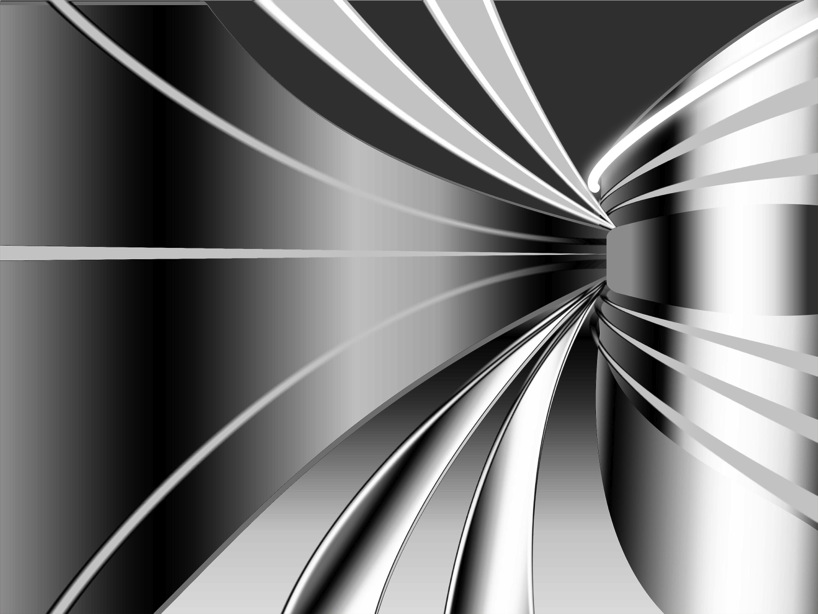 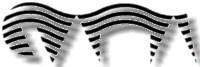 State Conference ProgramPlease note that there is no timetabled morning tea.  Light snacks will be provided and tea and coffee will be available throughout the morning.Supplier stalls will be open for perusal from 8am and between sessions.Program detailsConference InformationWhen: Saturday 18 July,  2015Registration from 8.00am. Starting at 8.45amFinishing at 1.00pmVenue: Cannon Hill Anglican College, Junction Road, Cannon Hill QLD 4170. Visual Art block (9) Enter from the main entrance on Krupp Road and follow through to parking areas behind the school buildings. <MAP Link>. Ample on-site and street parking is available.Cost of day:  $50 Members  $80 Non-financial members - includes half year membership. $25 Tertiary Students – membership is free.  (Proof of student status is required.)To register:  For current members go to the events calendar on the QATA website http://qata.qld.edu.au/calendar/If you are not yet a member you will need to go to http://qata.qld.edu.au/membership-account/membership-levels/  and use the Half Year Membership Plus State Conference link. Enquires to:  Vicki Williams at qataexecutive@gmail.com Colmslie Hotel Lunch:You are welcome to continue to the Colmslie Hotel, corner Wynnum and Junction Roads, Morningside.  http://www.thecolmsliehotel.com.au/content/diningRegistrations close: Wednesday 15 July. QATA ExecutiveJo-Anne Hine (President)Katy Ward (Vice-President)Angela Brown (Treasurer)Vicki  Williams (Secretary)Chrissy Dwyer (PD Coordinator). 	KEYNOTE PANEL: Working with the driving forces – maintaining the integrity of Visual Art in the curriculum.KEYNOTE PANEL: Working with the driving forces – maintaining the integrity of Visual Art in the curriculum.Charles Robb will facilitate the panel discussion. Charles Robb holds the position of Undergraduate Coordinator in Visual Art in QUT’ s Creative Industries Faculty where he is also a PhD candidate.  He has been a practising artist for more than two decades and his work has been seen in numerous group and solo exhibitions at venues including MONA (Hobart), the Museum of Contemporary Art (Sydney) an the Ian Potter Centre: NGV Australia (Melbourne). He is represented by Dianne Tanzer + Projects in Melbourne.Charles Robb will facilitate the panel discussion. Charles Robb holds the position of Undergraduate Coordinator in Visual Art in QUT’ s Creative Industries Faculty where he is also a PhD candidate.  He has been a practising artist for more than two decades and his work has been seen in numerous group and solo exhibitions at venues including MONA (Hobart), the Museum of Contemporary Art (Sydney) an the Ian Potter Centre: NGV Australia (Melbourne). He is represented by Dianne Tanzer + Projects in Melbourne.Dr Courtney Pederson (Queensland University of Technology)Dr Courtney Pederson (Queensland University of Technology)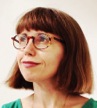 Dr Pederson is the Head of Discipline for Visual Arts and Senior Lecturer in Art History/Theory. She has taught Modernism, Contemporary Asian Art, and Exhibition and Display in the Visual Arts at QUT since 2006.  Her research interests include gender, creative practice-led research and visual arts pedagogy. Bianca Beetson (Griffith University) Bianca Beetson (Griffith University)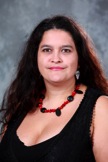 Bianca Beetson is a lecturer in contemporary Indigenous Art at the Queensland College of Art at Griffith University.  She is of the Kabi Kabi people of the Sunshine Coast and is a former member of the Campfire Group and the ProppaNOW artists groups, both based in Brisbane. She is a practising artist working across a range of disciplines.  Bianca’s work is concerned with her individual identity as an indigenous Australian, as well as the identity of Australia as a nation in terms of its history and governance. Other areas of reference include the co-modification of Aboriginal Culture; the demarcation of Art, artefact and Kitsch; critique of the social and cultural structures; and the critique of the beauty and the feminine.Associate Professor Lindsay Farrell (Australian Catholic University)Associate Professor Lindsay Farrell (Australian Catholic University)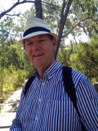 Associate Professor Lindsay Farrell has a PhD from Griffith University. His work involves practice, teaching and research in visual art. It engages the social, ethical and religious dimensions of life and includes collaborative projects with the Queensland Art Gallery and art in health. In 2012 he was a Smithsonian Scholar in Washington DC. He has an Australian Teaching and Learning Citation and the ACU award for Excellence in Community Engagement.8:00am -8:30amRegistrationRegistrationAuditorium foyer8:45amQATA Welcome QATA Welcome Supplier StallsSchool Art SuppliesEckersleysOxladesGET Educational ToursSteve Pearce Quality BooksOption AOption BSupplier StallsSchool Art SuppliesEckersleysOxladesGET Educational ToursSteve Pearce Quality BooksSession 19:00am -9:50amNavigating The Australian curriculum Reach Out Regional ProgramsSupplier StallsSchool Art SuppliesEckersleysOxladesGET Educational ToursSteve Pearce Quality BooksSession 210:00am -10:50amMonitoring and verification foliosExcellence in Art programsSupplier StallsSchool Art SuppliesEckersleysOxladesGET Educational ToursSteve Pearce Quality BooksSession 311:00am -11:30amArtist in Residence programs - Flying ArtsTeaching in remote QLD:Torres Strait IslandSupplier StallsSchool Art SuppliesEckersleysOxladesGET Educational ToursSteve Pearce Quality BooksSession 411:45am -12:45pmKeynote Panel: Working with the driving forces- maintaining the integrity of Visual Art in the curriculum.Keynote Panel: Working with the driving forces- maintaining the integrity of Visual Art in the curriculum.Keynote Panel: Working with the driving forces- maintaining the integrity of Visual Art in the curriculum.12:45 – 1pmSupplier stall prizes and wrap upSupplier stall prizes and wrap upSupplier stall prizes and wrap up1pmOptional Lunch at Colmslie Hotel Optional Lunch at Colmslie Hotel Optional Lunch at Colmslie Hotel Session 1Session 1OPTION AOPTION B Navigating the Australian Curriculum:Primary implementationAndrew Reid, Arts advocacy panellist, will discuss the content, the interrelated strands, assessment (including the guide to making judgements) and general advice for teachers writing programs to align the content descriptions and achievement standards. Heather Stubbs is currently teaching Year 3 at Mt Cotton State School, as well as holding the position of Arts Coordinator & Mentor Teacher.  Heather will share her experience in implementing Visual Art programs in primary schools.  Reach Out Regional ProgramsJanelle Williams, from R.E.A.C.H. (Regional Excellence in Arts and Culture Hub) and Leanne Shead from P.A.E.A. (Peninsula Art Educators’ Association), will share their experience of partnering with teacher-run associations and teaching the visual arts in Far North Queensland.  They will discuss ways they connect with the community through workshops and programs. Session 2Session 2OPTION AOPTION BMonitoring and Verification FoliosTeachers of board registered Visual Art this session is for you. Three experienced teachers will give you their tips for preparing student folios for verification and moderation by sharing differing processes in organising student bodies of work. Speakers in this session are: Julie Siedel from St Peter’s Lutheran College, Andrew Peachey from Redlands College and Vicki Leighton from Anglican Church Grammar School.Excellence in Art ProgramsHear from a panel of teachers who run Excellence in Art programs at their schools. Our guest presenters will give examples of a course model of teaching with a focus on the latest trend of design minds, a STEAM program, and International Baccalaureate.Speakers in this session are: Adam Jefford from Pimpama State Secondary College, Les Hooper from Kelvin Grove State College, Venus Ganis from The Gap State High School and Craig O’Shanesy from the Queensland Academies – Creative IndustriesSession 3Session 3OPTION AOPTION BArtist in residency programs: Flying ArtsFlying Arts' will outline how schools can use their organisation to establish quality Artist in Residence programs for a range of contexts.  Stephen Clark, Flying Arts Alliance, will discuss their focus of collaboration in the classroom and how this approach adds value in delivering rich Visual Art education in schools. Hear from a guest artist on their experience of collaboration and working with teachers, students and schools.Teaching in remote QLD: Torres Strait islandMonique Nicholson from Tagai State College on Thursday Island, Torres Strait, will share her experiences teaching in a remote context. 